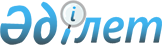 О внесении изменения в Закон Республики Казахстан "О гарантированном трансферте из Национального фонда Республики Казахстан на 2022 – 2024 годы"Закон Республики Казахстан от 12 мая 2022 года № 120-VII ЗРК.
      Примечание ИЗПИ!      Порядок введения в действие настоящего Закона см. ст. 2      
      ПРЕСС-РЕЛИЗ   
      Статья 1. Внести в Закон Республики Казахстан от 30 ноября 2021 года "О гарантированном трансферте из Национального фонда Республики Казахстан на 2022 – 2024 годы" следующее изменение:
      абзац второй статьи 1 изложить в следующей редакции:
      "2022 год – 4 030 000 000 тысяч тенге;".
      Статья 2. Настоящий Закон вводится в действие с 1 января 2022 года.
					© 2012. РГП на ПХВ «Институт законодательства и правовой информации Республики Казахстан» Министерства юстиции Республики Казахстан
				
      Президент Республики Казахстан

К. ТОКАЕВ
